Schnupperrundgänge und Anmeldung SchnupperrundgängeFormular für die Anmeldung zum Schnupperrundgang: s.u.Lise-Meitner-Gymnasium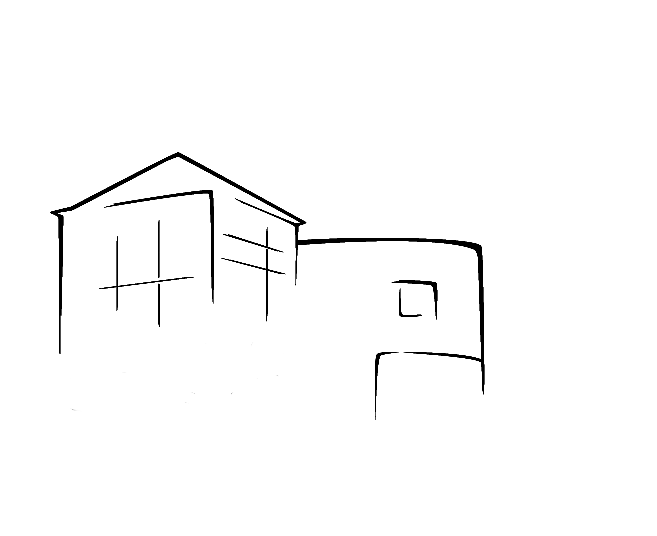 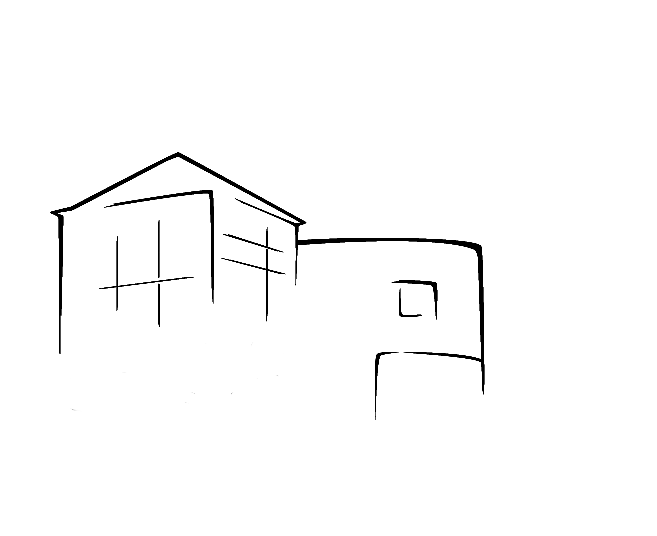 Lise-Meitner-GymnasiumHausbroicher Str. 4047877 Willich	Telefon: 02156-480 490Telefax: 02156-480 499E-Mail:   mail@lmg-schulen-willich.de					Anmeldung zum Schnupperrundgang Wir möchten gerne das Lise-Meitner-Gymnasium kennenlernen.
Den Termin für die Grundschule Ihres Kindes finden Sie im Anschreiben. Sollten für die Schule Ihres Kindes zwei Rundgänge vorgesehen sein, werden wir Sie per Mail darüber informieren, an welchem Rundgang Sie teilnehmen können.

Bitte füllen Sie die Anmeldung leserlich und in Druckbuchstaben aus. Vielen Dank! SchuleDatumUhrzeitGGS Schule im Mühlenfeld12.11.202015.00 UhrKGS Kolpingschule13.11.202015.00 Uhr und 17.00 UhrKGS Gottfried-Kricker-Schule18.11.202015.00 Uhr und 17.00 UhrGGS Albert-Schweitzer-Schule19.11.202015.00 Uhr und 17.00 UhrKGS Vinhovenschule20.11.202015.00 Uhr und 17.00 UhrGGS Willich Wekeln21.11.202010.00 Uhr und 12.00 UhrKGS Hubertusschule23.11.202015.00 UhrGGS Schule Willicher Heide25.11.202015.00 UhrGGS Astrid-Lindgren-Schule26.11.202015.00 UhrStädt. GGS Vorst 01.12.202015.00 UhrForstwaldschule Krefeld02.12.202015.00 UhrName, Vorname des Kindes: Meldeanschrift:Telefon:Grundschule:Ggf. UhrzeitBegleitperson:

Name, Anschrift, Telefon, E-Mailadresse